沈阳市苏家屯区卫生健康局关于应聘人员进入报考岗位微信工作群的通知为方便应聘人员及时了解掌握招聘过程中的有关要求和必要信息，请报考苏家屯区医疗卫生系统岗位的应聘人员，通过手机微信扫描下附二维码的方式，加入应聘微信工作群。有关要求如下：一、应聘人员须在2022年8月10日15：00前加入指定微信工作群，逾期未按规定方式入群者，将视为自动放弃考试资格，后果由应聘人员本人负责。二、入群后请应聘人员将群昵称修改为“报名序号+姓名”以便群内管理员识别，后续将在群内指导应聘人员如何激活云空间平台。三、微信工作群（见下图）。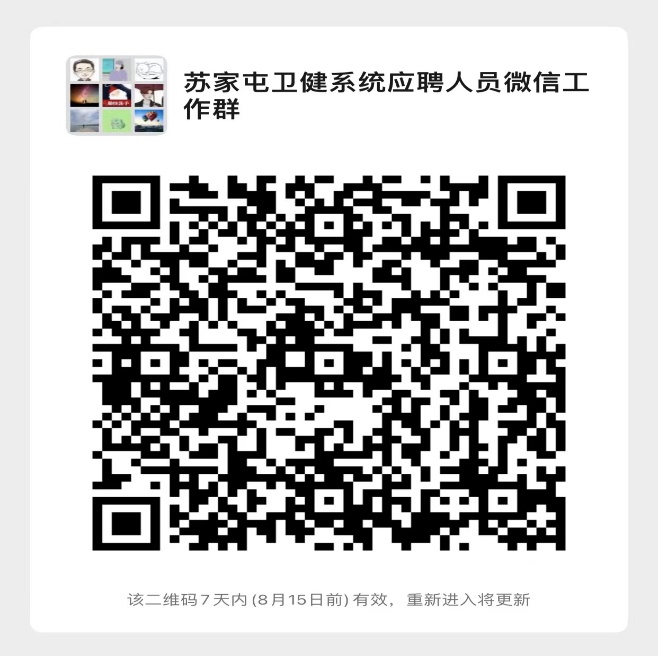 